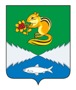 РОССИЙСКАЯ  ФЕДЕРАЦИЯИРКУТСКАЯ ОБЛАСТЬКАЗАЧИНСКО-ЛЕНСКИЙ РАЙОНКАРАМСКОЕ                                                                                      МУНИЦИПАЛЬНОЕ ОБРАЗОВАНИЕАдминистрацияКарамского сельского поселенияП О С Т А Н О В Л Е Н И Ес. Карам             29.12.        2023 г. № __32__                                      Об утверждении перечня муниципального имущества свободного от прав третьих лиц (за исключением имущественных прав  субъектов малого и среднего предпринимательства), используемого в целях предоставления его во владение и (или) в пользование на долгосрочной основе субъектам малого и среднего предпринимательства и организациям, образующим инфраструктуру поддержки субъектов малого и среднего предпринимательстваВ соответствии с Федеральным законом от 06.10.2003 № 131-ФЗ «Об общих принципах организации местного самоуправления в Российской Федерации», Федеральным законом от 24 июля 2007 года № 209-ФЗ «О развитии малого и среднего предпринимательства в Российской Федерации», Положением «О порядке управления и распоряжения муниципальным имуществом Карамского сельского поселения», утвержденным решением Думы Карамского сельского поселения от 29.12.2022 № 16, администрация Карамского сельского поселения ПОСТАНОВЛЯЕТ:  1. Утвердить перечень муниципального имущества свободного от прав третьих лиц (за исключением имущественных прав  субъектов малого и среднего предпринимательства), используемого в целях предоставления его во владение и (или) в пользование на долгосрочной основе (в том числе по льготным ставкам арендной платы) субъектам малого и среднего предпринимательства и организациям, образующим инфраструктуру поддержки субъектов малого и среднего предпринимательства согласно приложению к настоящему постановлению.  2. Настоящее постановление подлежит официальному опубликованию и размещению в информационно-телекоммуникационной сети «Интернет» на сайте Карамского сельского поселения.  3. Контроль исполнения настоящего постановления оставляю за собой.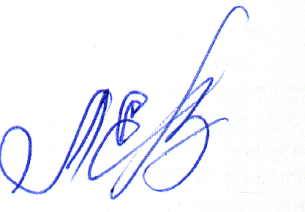 Глава Карамскогосельского поселения                                                             Е.В. ЛогиноваПриложение                                                                                                                                          к постановлению администрации Карамского сельского поселения от __29.12. 2023 г. № _32__Раздел I. Недвижимое имущество свободное от прав третьих лиц 
(за исключением имущественных прав субъектов малого и среднего предпринимательства)

1.1. Здания, строения, нежилые помещения1.2. Земельные участки1.3. Сооружение Раздел II. Движимое имущество свободное от прав третьих лиц (за исключением имущественных прав субъектов малого и среднего предпринимательства) 2.1. Сооружения
2.2. Оборудование, машины, механизмы, установки, инвентарь
2.3. Транспортные средстваГлава Карамскогосельского поселения                                                           Е.В. Логинова№ п/пНаименование объекта, его характеристики (кадастровый номер, площадь и др.)Адрес местонахождения1231Нежилое помещение (здание АЗС),  кадастровый номер ____________________, общая площадь 88 кв.м., наличие электроснабжения, техническое состояние – хорошееИркутская область Казачинско-Ленский район               с. Карам, улица Колхозная,  помещение 5 Б2Нежилое помещение (здание ДЭС),  кадастровый номер _________________________, общая площадь  290 кв.м., наличие  электроснабжения,  техническое состояние – удовлетворительноеИркутская область Казачинско-Ленский район                  с. Карам, улица Колхозная, 73Гаражные боксы (бетонные):Пом. № 1 -  90 кв.мПом. № 2________Пом. № 3________Пом. № 4 - 192 кв.мИркутская область Казачинско-Ленский район              с. Карам, улица Колхозная, 5 В помещения 1,2,3,4,5№ п/пНаименование объекта, его характеристики (кадастровый номер, площадь и др.)Адрес местонахождения1231Земельный участок, категория земель: земли населенных пунктов, общей площадью 3500 кв.м., с кадастровым номером 38:07:020401:611, с разрешенным использованием «для ведения личного подсобного хозяйства»Иркутская область Казачинско-Ленский район с.  Карам, ул. Коммунаров, участок  109.21Земельный участок, категория земель: земли населенных пунктов, общей площадью 2890 2Иркутская область Казачинско-Ленский район 3кв.м., с кадастровым номером 38:07:020401:551, с разрешенным использованием «для ведения личного подсобного хозяйства»с. Карам, ул. Коммунаров, участок  43.№ п/пНаименование объекта, его характеристики (кадастровый номер, площадь, протяженность и др.)Адрес местонахождения--- № п/пНаименованиеМестонахождение, расположение---№ п/пНаименование, техническая характеристика1Установка «Краб», навесное оборудование№ п/пНаименование, техническая характеристика1Бульдозер Т-1302Трактор МТЗ -803Трактор Т-150К